DEPOT DISTRICT CLEAN FUELS TECH CENTER BENEFIT-COST ANALYSISSummary of Benefit-Cost Analysis (BCA)The construction of a Depot District Clean Fuels Tech Center (Depot District) will have significant economic, environmental and safety benefits for the State of Utah.  The new facility will be a LEED-certified building, thereby reducing annual utility and maintenance costs.  It will allow for the expansion of the Utah Transit Authority’s (UTA) existing bus fleet from 93 vehicles to 150 vehicles and the conversion from 46 diesel buses to 75 CNG and 75 electric buses. Operating efficiencies will be increased, VMTs will be reduced, fewer pollutants will be emitted in the air and safety will be increased.  Each of these factors is discussed in more detail in the following sections.Background and Need for FacilityUtah is one of the most rapidly-growing states in the nation.  As such, we recognize the imperative need to plan for rapid growth.  Our population is expected to continue to grow by more than half a million people between 2010 and 2020, and most of this growth will take place along the Wasatch Front.Table 1:  State of Utah Population Growth ProjectionsBased on U.S. Census data, between 2000 and 2010 Utah ranked third among states in population growth. This growth has placed significant pressure on transportation infrastructure, including UTA’s operations and maintenance facilities.Buses utilizing the current Central Garage provides service to Southern Davis County and Northern Salt Lake County.  Additionally, Salt Lake City’s Transit Master Plan identifies the need to expand bus service.  Because of this rapidly-increasing demand, the existing Central Bus Garage is currently at capacity and cannot operate or service any additional vehicles.  Further, without costly upgrades estimated at approximately $3 million, it cannot efficiently service or acquire future CNG or electric buses that are part of UTA’s desired fleet upgrade. Therefore, bus ridership in this area will be impacted unless operations and maintenance capacity and capabilities are expanded.  Due to lack of space in an antiquated facility that cannot service any additional buses beyond the current 93, a new facility is needed. The Depot District will be built to service 150 buses with the ability to expand to 250 buses in the future.  UTA is well prepared with 18.69 acres of land located near the Salt Lake Central intermodal hub (and just a few blocks west of downtown) that will be used for the Depot District (116,378 square feet); this site is less than a block away from the existing Central Garage (35,000 square feet on 7.3 acres).  Further, UTA will eliminate current maintenance inefficiencies with this move.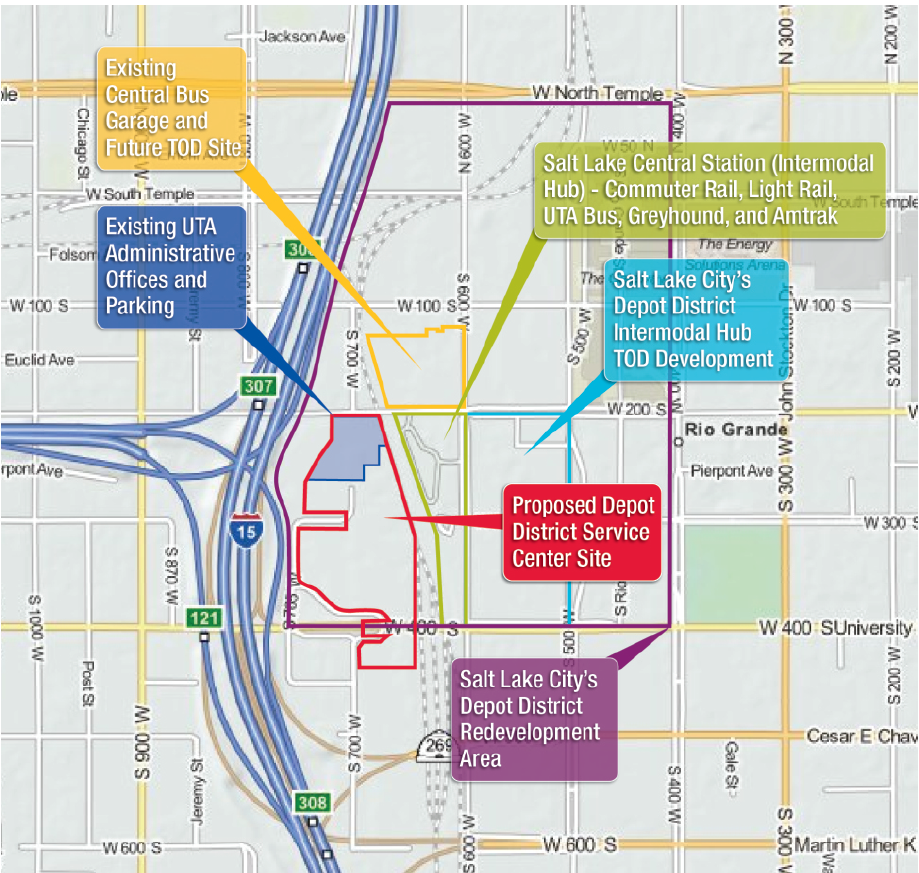 Summary of Benefit-Cost RatioThe total investment in the Depot District Clean Fuels Technology Center is projected to be $70 million.  The new facility could be fully operational by 2021, assuming funding is obtained by early 2019.  This benefit-cost analysis (BCA) shows that for every dollar spent on project development, $1.62 will be created in terms of direct and indirect benefits realized by the community. This ratio is calculated by dividing the net present value of future benefits ($95,894,280) by the net present value of future costs ($59,140,781).Benefits of the project are summarized as follows and discussed in more detail in the BCA.  All benefits are analyzed in terms of incremental benefits when compared with the baseline situation which is that the existing facility remains, with all of its inefficiencies, and future bus capacity is limited to 93 vehicles.A 40-year timeframe has been used for the analysis.  While the Depot District will likely have a useful life of 75 years, many of the other savings associated with the facility, such as changing over the bus fleet to CNG and electric buses, are better accommodated in the 40-year timeframe.  A detailed spreadsheet is included in the Appendix.Table 2:  Summary of Economic Benefits - 40 Year AnalysisOverview of BenefitsBenefits of constructing the Depot District include the ability to add 28 CNG buses (47 are existing; this brings the total to 75) and 75 electric buses to UTA’s fleet; lower operating costs for natural gas and electric fuels; lower maintenance costs (labor and time savings) associated with fueling, fare box collection and bus servicing; reduced utility costs at the new LEED sustainable building; and increased ridership through the ability to increase the number of buses and routes.  In addition, air quality will be improved through the addition of CNG and electric buses and the existing Central Garage site will be available for redevelopment as a transit-oriented site adjacent to UTA’s Intermodal Hub and Salt Lake City’s Depot District Development Project.Figure 1: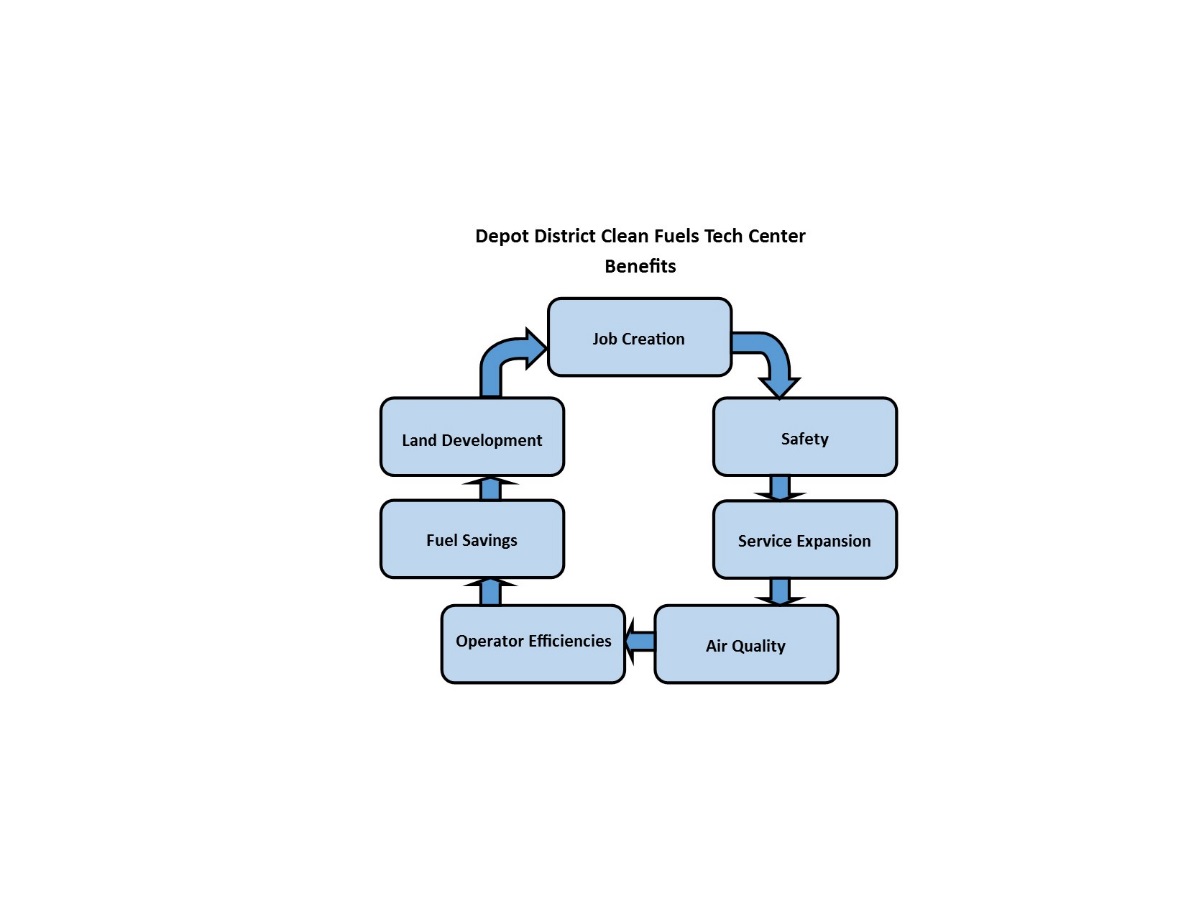 Benefits to Environmental Protection - Addition of CNG and Electric Buses to Improve Air QualityThe addition of CNG and electric vehicles is deemed to be a priority by UTA in order to improve air quality in the State, as well as reduce operating costs and improve efficiencies. The Salt Lake Metropolitan Area is surrounded by beautiful mountains that create “soup bowl” inversions, trapping pollution in the valley for days at a time, and resulting in the metro area having one of the highest rates of childhood asthma in the country, and some of the worst wintertime and mid-summer air quality ratings.  UTA is currently using 47 CNG buses but the existing Central Garage can only marginally support the maintenance of these existing CNG vehicles.  UTA has no other facilities in the Salt Lake Valley that can service and maintain CNG or electric buses. This lack of sufficient maintenance for CNG and electric buses therefore effectively limits any future growth in CNG and electric buses unless the Depot District, designed for CNG and electric bus maintenance and operation, is constructed.The addition of CNG and electric buses results in reduced pollutants for CO2, NO, SO2, Particulates and VOCs.  This improves air quality in an area of the country that struggles, because of its geographic formations, with maintaining good air quality.Benefits to Economic Competitiveness – Addition of CNG and Electric Buses to Reduce Fuel and Maintenance CostsBy converting its bus fleet to CNG and electric buses, UTA will see sizeable reductions in annual fuel costs, as well as maintenance costs for electric buses.Benefits to Economic Competitiveness – Increased Ridership and Reduced VMTsExpansion of the bus fleet in downtown Salt Lake City will promote increased ridership, thereby reducing VMTs and the accompanying fuel and vehicle operating costs for consumers.Benefits to Economic Competitiveness– Improved Operating Efficiencies in Servicing BusesThe existing Central Garage is an outdated and inefficient facility that includes limited property (7.3 acres) and a configuration that does not allow all buses to be parked at the site.  Parked more than a block away (750 West 300 South), a mechanic must walk over and drive buses to and from the garage to service – a time-consuming activity each day. The existing Central Garage is also inadequate due to limited rooftop access to coaches. Because scaffolding is used to access bus rooftops, there is less than six inches on each side to squeeze buses in for their weekly brake testing. Limited space also forces maintenance employees to back up and pull forward multiple times to line up the coaches with antiquated 12-foot wide maintenance doors and minimal circulation and maneuvering corridors.  It is hard to imagine any bus facility in operation that can effectively and efficiently accommodate 93 buses on 7.3 acres of land.  That represents 13 buses per acre whereas efficient bus facilities are designed at a maximum of 10 buses per acre.  Additionally, UTA is incurring extra cost to maintain CNG buses because the current facility is not designed to accommodate CNG. Specifically, UTA has to limit the type of work that can occur while CNG buses are present in the garage as no grinding or welding is allowed in close proximity to CNG buses. The issues with the existing site and its inefficiencies are apparent and UTA needs to update to the new Depot District Clean Fuels Technology Center. Benefits to Economic Competitiveness – Decreased Fueling and Farebox Collection TimesConstruction of the Depot District on a larger site (18.69 acres) will allow ten buses to be moved immediately from Meadowbrook to the new facility, saving 15 deadhead miles and 0.76 deadhead hours per bus per service day. The new facility will also provide increased efficiencies through decreased fueling times and farebox time savings.Benefits to Economic Competitiveness– Job Creation in Underperforming Part of CityThe Depot District will be located in an underperforming part of Salt Lake City – in a census tract (1025) that qualifies as economically distressed due its low per capita incomes.  Per capita income in the area is $23,323 – only 59 percent of the national average per capita income of $39,648. More than one-third of the population in this census tract lives below the poverty level and the area has a significantly higher ratio of minorities than Salt Lake County overall. The existing Central Garage is located in an officially “blighted” redevelopment area by the Redevelopment Agency of Salt Lake City. By building a larger facility in the same neighborhood, jobs will be created in an area that is economically disadvantaged and underperforming.Benefits to Economic Competitiveness – Public Land Developed as TOD and Returned to Tax RollsThe existing Central Garage property would also be available for transit-oriented development by UTA, and possibly the Salt Lake City Redevelopment Agency, at a location that has been identified as one of six future TOD “catalytic” sites in the HUD $5 million Sustainable Communities Planning Grant awarded to the Wasatch Front in 2010.  Based on a recent review of property in the same area, if returned to private use, the land value of the 7.3 acres would be approximately $29 per square foot, or an estimated $9.2 million for the existing site.Benefits – Increased SafetyDue to the increased ridership projected (and therefore the reduced VMTs of private travel), there would be a reduction in traffic incidents, and therefore safety savings.Summary of Benefits. In summary, construction of a new 116,378 square foot maintenance and operations facility just a few blocks west of Salt Lake City’s downtown, and in an economically distressed and blighted area, will benefit the region through improved air quality, increased maintenance and operations efficiencies, reduced fuel costs by changing the fleet to CNG and electric buses, reduced air pollution emissions, increased ridership and the potential for transforming the existing 7.3 acres to higher-density transit-oriented development.  These benefits are discussed in more detail in the following sections.Economic CompetitivenessThe new Depot District Clean Fuels Technology Center will provide increased economic competitiveness from four major components:Increased efficiencies for existing buses and operationsReduced times for park, wash, fuel and brakeReduced deadhead miles for buses transferred from MeadowbrookFueler headcount savingsReduced wait times for fueling and farebox collectionIncreased efficiencies for the new buses made possible through the Depot DistrictFuel savings from use of CNG and electric buses rather than diesel busesOperating cost savings from CNG and electric buses rather than diesel busesLEED-certified new building and redevelopment of current garage property in the heart of the CityUtility cost savings for LEED certified buildingRedevelopment potential of current garage siteCost savings from the increased ridership due to the new facility Reduced fuel costs from reduced VMTsReduced vehicle operating costsIncreased Efficiencies for Existing Buses and OperationsReduced Times for Park, Wash, Fuel and BrakeIncreased operating efficiencies will result from the additional fueling stations that will decrease the wait time for buses (thereby decreasing both labor and gas costs from bus idling). This analysis assumes that with 3-4 fueling stations at the new Depot District, similar to what is currently in place at Meadowbrook Garage, the following efficiencies could be achieved at a level similar to those at the Meadowbrook facility.Table 3: Maintenance Time Savings per BusThese reduced waiting times are then converted to time savings per year, based on the average number of buses in service on weekdays, weekends, and at peak periods.  The savings for fuel, clean, wash and park occur only one day per week, while the other savings occur the other four days that a bus is in use.Table 4: Average Bus UsageTime savings are calculated by multiplying the average buses per day, by the time savings per day, by the number of days per year for which the time savings occur. Therefore, the time savings for “Fuel, Clean, Wash & Park” are calculated by multiplying the time savings of 2.98 minutes per bus, by 76 buses per day (weekday), by 252 days per year. The time savings for “Fuel, Clean, Wash & Park” are calculated by multiplying the time savings of 8.52 minutes by 76 buses by 52 days per year.Table 5: Annual Maintenance Time Savings The total labor time savings is 93,742 minutes, or 1,562 hours.  The related labor cost savings are then calculated by multiplying average employee wages, plus benefits, by the total number of hours saved.  The annual labor savings is $52,849.60.Table 6: Maintenance Employee Cost SavingsThe annual labor savings are projected to increase annually based on the historical consumer price index (CPI).There are further savings for reduced idling times for buses.  UTA has estimated that the average amount of fuel consumed per hour of wait time is 0.75 gallons of fuel.  Cost savings vary by CNG buses and diesel buses.  At the present time, UTA has 47 CNG buses and 46 diesel buses at the Central Garage.Table 6: Operating Fuel Cost SavingsA summary of the annual cost savings for improved efficiencies, as shown in reduced labor and fuel cost savings is as follows:Table 7: Summary of Reduced Maintenance and Operating CostsForecasts for annual labor savings and annual fuel savings have been projected using the same increase seen in the CPI over the past 30 years (2.6%).Reduced Operating Costs of New Facility - Reduced Deadhead MilesThe current facility cannot house any expanded operations because it is currently at capacity. Anticipated savings per future bus expansion are based on the reduction of 7.5 deadhead miles (one-way) and 0.38 deadhead hours (one-day).  It is anticipated that ten buses could be immediately transferred from Meadowbrook, resulting in deadhead mile savings. Table 8: Reduced Deadhead Miles and Hours with Garage and With Future Bus ExpansionThe cost savings for the transfer of ten buses to the new facility is as follows:Table 9: Cost Savings from Bus Expansion Based on Reduced Deadhead Miles and Deadhead HoursThese savings have been projected for 40 years, converting each year to real dollars using the CPI.Reduced Operating Costs of New Facility – Greater Efficiencies of Existing CNG Bus RefuelingsUTA does not currently have a CNG fueling station at its Central Garage, but a CNG fueling station is instead located on the site where the Depot District will be constructed.  By maintaining and servicing the CNG buses at the new facility, UTA will save 0.55 deadhead miles, on average, for each CNG refueling and 0.75 employee hours for each refueling.Table 10: Cost Savings by Maintaining and Servicing CNG Buses at the New FacilityReduced Operating Costs of New Facility – FareboxTime savings are anticipated for the approximately 19 buses that have to await fueling and farebox collection each day. Because of the streamlining that will take place at the new facility, wait times will decrease from four minutes to approximately one-minute wait time.Table 11: Farebox Time SavingsThe reduced bus queueing times to have fareboxes pulled are an estimated 239.4 hours annually.Table 12: Annual Farebox Savings2. Improved Efficiencies Due to New CNG and Electric Bus Capability and CapacityCNG and Electric Bus Savings for FuelUTA currently operates 47 CNG buses, with the potential for this number to increase to 75 CNG buses with the new facility. Capacity will also be added for 75 electric buses.  While CNG buses do not get quite as many miles per gallon (4.34) when compared to diesel buses (4.66), the price of CNG ($1.04) is less than then diesel price per gallon of $2.56.  Therefore, the diesel gallon equivalent price (assuming same mileage) of CNG is $1.12. The CNG fuel savings reflect the savings for only the additional CNG buses that could be accommodated at the current Central Garage.  The analysis assumes 75 CNG vehicles by 2024 (47 current plus 28 new) and 75 electric buses by 2029. Table 13: CNG Bus Fuel Cost Savings by YearHowever, these fuel savings are partially offset by the increased costs of purchasing CNG buses.  CNG buses cost approximately $40,000 more per bus than do diesel buses.  These costs have been included in the analysis and are used to offset a portion of the cost savings associated with the reduced fuel costs.Table 14: Electric Bus Fuel Cost Savings by YearThese savings are partially offset by the increased cost of the CNG buses and electric buses.  CNG buses are assumed to cost $540,000 - $40,000 more than diesel buses.  Electric buses are assumed to cost $550,000 - $50,000 more than a diesel bus.  Plus, this analysis includes a $35,000 annual battery lease cost per electric bus.Electric Bus Savings for Operating CostsBased on information provided by Proterra, annual bus maintenance costs for electric vehicles are $0.30 per mile (assuming battery lease) compared to diesel and CNG buses at $1.00 per mile. This represents an annual savings of $.70 per mile per bus.3. LEED-Certified New Technology Center and Redevelopment of Existing Garage SiteUtility Cost SavingsThe proposed new 116,378 square foot Depot District Clean Fuels Technology Center will have lower utility costs than the existing 35,000 square foot Central Garage.  This is due to the energy efficiencies associated with a LEED-certified building.  Based on the analysis of existing costs, as well as anticipated costs for the new building, utility costs should be reduced by $125,000 per year.  Redevelopment of Existing Garage SiteLand Value Benefits. The existing Central Garage is located on a key site in the Salt Lake City Redevelopment Agency’s Depot District, an officially blighted area slated for redevelopment. The existing property would be available for transit-oriented development by UTA, and possibly the Salt Lake City Redevelopment Agency, at a location that has been identified as one of six future TOD “catalytic” sites in the HUD $5 million Sustainable Communities Planning Grant awarded to the Wasatch Front in 2010.  Based on a recent review of property in the same area, if returned to private use, the land value of the 7.3 acres would be approximately $29 per square foot, or an estimated $9,221,652.  While this number has not been included in the cost-benefit calculations, it still represents the value of development in this central part of the City.Residual Value of Depot District Clean Fuels Technology CenterThe Depot District is assumed to have a useful life of 75 years, based on a study conducted by the University of Utah. With a cost of $70 million, this leaves a residual value of $32.7 million after 40 years.Table 15: Residual Value of the Depot District Clean Fuels Technology Center 4. Savings from Increased Ridership and Reduced VMTsFuel Savings from Increased Ridership Fuel savings will also occur from increased ridership. The increased ridership will result in reduced vehicle miles traveled (VMTs), with the accompanying reduced fuel usage and costs.  Ridership is anticipated to increase with construction of the new garage because, with the added maintenance space, additional buses and bus routes can be added.  This results in increased ridership of nearly 5,300 riders daily by 2058.Vehicle miles traveled are reduced by an average of seven miles per day per rider. This is the average bus trip length for the typical UTA rider. Savings are calculated by dividing the reduced vehicle miles by the average miles per gallon in order to calculate the gallons of gas saved.  Without specific information available as to the mix of vehicles represented in the VMTs saved, an average of 17.5 miles per gallon was used.  The average gallons saved were then multiplied by the rate of per gallon cost increases in the NHTSA’s forecast to estimate total cost savings. However, the starting point for 2018 is the $3.17 per gallon currently paid for regular gas by motorists in Utah as of June 2018.  In addition, there are vehicle operating costs of approximately $0.50 per mile that include insurance, license, depreciation, maintenance, repair and tires.Table 16:  Estimated Operating Savings from Increased Ridership by YearTable 17:  Estimated Fuel Savings and Operating Cost Savings from Increased Ridership by YearThese savings are partially offset by the cost of bus fares for the increased ridership.  Based on UTA’s database, the average fare per rider is $1.11.  This offsetting cost has been included in the analysis.Environmental SustainabilityConstruction of the Depot District will result in reduced pollutants from: 1) emissions from the CNG and electric buses in comparison to diesel buses; and 2) reduced pollutants from emissions due to the increased ridership (and therefore reduced automobile VMTs).Reduced Pollutant Emissions from CNG and Electric Buses.  Basic assumptions used for the calculation of emissions impacts from the use of CNG buses are that the average bus travels 36,000 miles in a year and averages 4.66 miles per gallon for a diesel bus, 4.34 miles per gallon for a CNG bus and 16.03 miles per gallon for an electric bus.  Using these assumptions, as well as a total of 150 buses in operation by 2029 (75 CNG and 75 electric) will result in reduced CO2 emission costs of over $7.0 million over a 40-year period.  Reduced pollutants from emissions with the use of CNG and electric buses are also projected for NOx, PMs, VOCs and SO2.  These cost savings have been calculated based on the assumptions for each pollutant as shown in the table below.  Table 18: Cost per Short Ton for Various Emission TypesTable 19: Emission Assumptions by PollutantThe estimated total cost savings from these pollutants over 40 years is projected at over $68 million.  Reduced Pollutant Emissions from Reduced VMTs from Increased RidershipThe reduced pollutant emissions from the reduced VMTs due to increased bus ridership include CO2, NOx, PMs, VOCs, and SO2.  Reduced VMTs were calculated based on the increased ridership discussed previously in this BCA, assuming that each rider has an average bus trip length of seven miles.Table 19: Emission Cost Savings from Reduced VMTs - CO2Using the same assumptions for decreased VMTs as shown in the following table, reduced emission costs for NOx, VOCs, PMs and SO2 are calculated below.Table 20: Emission Assumptions for Cost CalculationsTable 21: Emission Cost Savings from Reduced VMTs - NOx, VOCs, PMs and SO2SafetyReduction in VMTs equates to a lower incidence of traffic accidents. Costs per incident were obtained from the United States Department of Transportation, Office of the Secretary of Transportation.  These costs were then applied to the total number of Utah traffic incidents, as well as vehicle miles traveled, to calculate a safety cost per VMT.Table 22:  Cost per Accident by SeverityThe cost per VMT was then applied to the estimated reduction in VMTs traveled due to the increased ridership associated with the new facility.Table 23:  Safety Cost ReductionsConclusionThe development of the Depot District Clean Fuels Technology Center is a key investment for the State of Utah which will have many direct and indirect benefits.  Implementation of this new facility has been identified in the regionally approved Long Range Transportation plan.  It is critical to implement based on transit service expansion needs that have been identified by both Wasatch Front Regional Council and Salt Lake City.  Benefits include job creation, land development and returning property to the tax rolls, increased safety, operation efficiencies, fuel cost savings, air quality benefits and the ability to expand bus service.  Development of the Depot District has a benefit-cost ratio of 1.62 to 1.PopulationAbsolute GrowthAAGR*2015 Population – Utah     2,997,404 NANA2020 Population – Utah    3,325,425   328,021 2.1%2030 Population – Utah      3,889,310  563,885 1.6%Source:  University of Utah Kem Gardner Policy Institute, Utah’s Long-Term Demographic and Economic Projections, July 2, 2017*AAGR – average annual growth rateSource:  University of Utah Kem Gardner Policy Institute, Utah’s Long-Term Demographic and Economic Projections, July 2, 2017*AAGR – average annual growth rateSource:  University of Utah Kem Gardner Policy Institute, Utah’s Long-Term Demographic and Economic Projections, July 2, 2017*AAGR – average annual growth rateSource:  University of Utah Kem Gardner Policy Institute, Utah’s Long-Term Demographic and Economic Projections, July 2, 2017*AAGR – average annual growth rateEconomic CompetitivenessEnvironmental ProtectionSafetyTotalTotal$330,130,191$136,397,106$127,309,657$593,836,953NPV$58,646,810$19,638,327$17,609,143$95,894,280DescriptionFuel, Clean, Wash & ParkFuel, Clean, Wash, Brakes & ParkCentral 9:3820:16Meadowbrook6:3911:45Difference2:598:31Efficiency Difference (Converted to Decimal)2.988.52DescriptionAverage BusesAverage Days per YearBuses (Weekday Peak)76252**Calculated on each bus receiving Fuel, Clean, Wash and Park four days a week and receiving Fuel, Clean, Wash, Brakes and Park one day a week, for a total of five days a week. *Calculated on each bus receiving Fuel, Clean, Wash and Park four days a week and receiving Fuel, Clean, Wash, Brakes and Park one day a week, for a total of five days a week. *Calculated on each bus receiving Fuel, Clean, Wash and Park four days a week and receiving Fuel, Clean, Wash, Brakes and Park one day a week, for a total of five days a week. DescriptionFuel, Clean, Wash & ParkFuel, Clean, Wash, Brakes & ParkTotal Time SavedTime Savings per Year (minutes)               60,084                      33,658                     93,742 DescriptionAmountAverage Hourly Wage for Maintenance Employee$22.98 Fringe Rate0.472Total Hours Saved                                    1,562.37 Total Annual Labor Savings$52,849.60 Description Diesel Buses CNG BusesTotalNumber of Buses      46 47              93 Percent of Total Buses49.46%50.54%100.00%Gallons/equivalent of Fuel Saved per Hour of Wait Time0.750.75Cost per Gallon of Fuel$2.56$1.04Yearly Hours Saved  772.79 789.58                        1,562.37 Yearly Cost Savings$1,483.75$615.88$2,099.62 CategoryAnnual Cost Savings Total Annual Labor Savings$52,849.60Total Annual Fuel Savings$2,099.62Total$54,949.23DescriptionOne-WayRound-TripDeadhead Miles7.515Deadhead Hours 0.380.76CategoryAmountRoundtrip Deadhead Mile Savings15Roundtrip Deadhead Hours Savings0.76Expanded Buses10Service Days252Average Cost Per Mile$1.17Average Cost Per Hour$39.06Annual Deadhead Mile Savings$44,226Annual Deadhead Hours Savings$74,808Total Annual Savings $119,034DescriptionAmountCNG Bus Refuelings per Year                                        11,844 Deadhead Miles per Refueling0.55Cost per Mile$1.17Deadhead Mile Savings$7,622 Employee Hour Savings per Refueling0.75Employee Cost per Hour$18.64Employee Cost Savings $165,579Total Cost Savings $173,201*Calculated by multiplying 47 CNG buses by 252 days per year*Calculated by multiplying 47 CNG buses by 252 days per yearDescriptionAmountNumber of Buses Backed Up19Time Backed Up (min)4Estimated New Time (min)1Time Savings (min)3Service Days (Weekday)252Farebox Time Savings (min)                                        14,364 Farebox Time Savings (hr)239.4DescriptionAmountFarebox Time Savings (hr)239.4Average Hourly Wage for Farebox Employee$22.98   Fringe Rate0.472   Average Amount of Fuel Consumed during Waiting1Fuel Price Per Gallon$2.56Total Annual Labor Savings$8,098.08Total Annual Fuel Savings$612.86Total Annual Farebox Savings$8,710.94*The fuel price per Gallon of $1.65 represents a weighted average of $1.04 per gallon for CNG and $2.27 per gallon for diesel.*The fuel price per Gallon of $1.65 represents a weighted average of $1.04 per gallon for CNG and $2.27 per gallon for diesel.CNG Bus ScheduleTotalCNG DGE* per YearCNG Cost per YearDiesel Gal per YearDiesel Cost per YearFuel Cost Savings201847389,862$405,456363,090$929,511$524,055201947389,862$405,456363,090$929,511$524,055202047389,862$405,456363,090$929,511$524,055202150414,747$431,336386,266$988,841$557,505202260497,696$517,604463,519$1,186,609$669,006202365539,171$560,737502,146$1,285,494$724,756202475622,120$647,005579,399$1,483,262$836,257202575622,120$647,005579,399$1,483,262$836,257202675622,120$647,005579,399$1,483,262$836,257202775622,120$647,005579,399$1,483,262$836,257202875622,120$647,005579,399$1,483,262$836,257202975622,120$647,005579,399$1,483,262$836,257203075622,120$647,005579,399$1,483,262$836,257203175622,120$647,005579,399$1,483,262$836,257203275622,120$647,005579,399$1,483,262$836,257203375622,120$647,005579,399$1,483,262$836,257203475622,120$647,005579,399$1,483,262$836,257203575622,120$647,005579,399$1,483,262$836,257203675622,120$647,005579,399$1,483,262$836,257203775622,120$647,005579,399$1,483,262$836,257203875622,120$647,005579,399$1,483,262$836,257203975622,120$647,005579,399$1,483,262$836,257204075622,120$647,005579,399$1,483,262$836,257204175622,120$647,005579,399$1,483,262$836,257204275622,120$647,005579,399$1,483,262$836,257204375622,120$647,005579,399$1,483,262$836,257204475622,120$647,005579,399$1,483,262$836,257204575622,120$647,005579,399$1,483,262$836,257204675622,120$647,005579,399$1,483,262$836,257204775622,120$647,005579,399$1,483,262$836,257204875622,120$647,005579,399$1,483,262$836,257204975622,120$647,005579,399$1,483,262$836,257205075622,120$647,005579,399$1,483,262$836,257205175622,120$647,005579,399$1,483,262$836,257205275622,120$647,005579,399$1,483,262$836,257205375622,120$647,005579,399$1,483,262$836,257205475622,120$647,005579,399$1,483,262$836,257205575622,120$647,005579,399$1,483,262$836,257205675622,120$647,005579,399$1,483,262$836,257205775622,120$647,005579,399$1,483,262$836,257TOTAL7523,773,272$24,724,20322,140,773$56,680,378$31,956,175*DGE = diesel gallon equivalent*DGE = diesel gallon equivalent*DGE = diesel gallon equivalent*DGE = diesel gallon equivalent*DGE = diesel gallon equivalent*DGE = diesel gallon equivalent*DGE = diesel gallon equivalentElectric Bus ScheduleTotalElectric DGE* per YearElectric Cost per YearDiesel Gal per YearDiesel Cost per YearFuel Cost Savings20182     4,492 $15,002     15,451 $39,554 $24,552 20192     4,492 $15,002      15,451 $39,554 $24,552 2020511,229 $37,505       38,627 $98,884 $61,379 202110    22,458 $75,009       77,253 $197,768 $122,759 202215   33,687 $112,514      115,880 $296,652 $184,138 202320     44,916 $150,019    154,506 $395,536 $245,518 202425    56,145 $187,523    193,133 $494,421 $306,897 202530      67,374 $225,028     231,760 $593,305 $368,277 202640      89,832 $300,037       309,013 $791,073 $491,036 202750   112,289 $375,047      386,266 $988,841 $613,794 202860   134,747 $450,056     463,519 $1,186,609 $736,553 202975   168,434 $562,570     579,399 $1,483,262 $920,692 203075    168,434 $562,570    579,399 $1,483,262 $920,692 203175 168,434 $562,570  579,399 $1,483,262 $920,692 203275 168,434 $562,570   579,399 $1,483,262 $920,692 203375  168,434 $562,570    579,399 $1,483,262 $920,692 203475   168,434 $562,570   579,399 $1,483,262 $920,692 203575  168,434 $562,570     579,399 $1,483,262 $920,692 203675    168,434 $562,570     579,399 $1,483,262 $920,692 203775   168,434 $562,570     579,399 $1,483,262 $920,692 203875   168,434 $562,570      579,399 $1,483,262 $920,692 203975  168,434 $562,570     579,399 $1,483,262 $920,692 204075   168,434 $562,570     579,399 $1,483,262 $920,692 204175   168,434 $562,570    579,399 $1,483,262 $920,692 204275  168,434 $562,570    579,399 $1,483,262 $920,692 204375168,434 $562,570      579,399 $1,483,262 $920,692 204475 168,434 $562,570   579,399 $1,483,262 $920,692 204575  168,434 $562,570    579,399 $1,483,262 $920,692 204675  168,434 $562,570     579,399 $1,483,262 $920,692 204775  168,434 $562,570     579,399 $1,483,262 $920,692 204875  168,434 $562,570    579,399 $1,483,262 $920,692 204975  168,434 $562,570    579,399 $1,483,262 $920,692 205075  168,434 $562,570    579,399 $1,483,262 $920,692 205175  168,434 $562,570   579,399 $1,483,262 $920,692 205275  168,434 $562,570   579,399 $1,483,262 $920,692 205375   168,434 $562,570   579,399 $1,483,262 $920,692 205475  168,434 $562,570    579,399 $1,483,262 $920,692 205575 168,434 $562,570    579,399 $1,483,262 $920,692 205675  168,434 $562,570    579,399 $1,483,262 $920,692 205775 168,434 $562,570   579,399 $1,483,262 $920,692 TOTAL755,466,251 $18,257,27818,803,433 $48,136,790$29,879,512*DGE = diesel gallon equivalent*DGE = diesel gallon equivalent*DGE = diesel gallon equivalent*DGE = diesel gallon equivalent*DGE = diesel gallon equivalent*DGE = diesel gallon equivalent*DGE = diesel gallon equivalentDescriptionAmountUseful life of facility in years75Years in analysis                                                40 Useful life remaining                                                35 Project Cost$70,000,000Residual Value$32,666,667DescriptionAmountAverage cost per mile for maintenance, repair and tires$0.0794Insurance, license and depreciation per year$5,625.00Average vehicle miles pe ryear                                        13,474 Average cost per mile for insurance, license and depreciation$0.42Total Operating and Repair Costs per Vehicle Mile$0.50YearTotal VMT ReductionGallons of Gas SavedEstimated Fuel Costs per GallonEstimated Fuel SavingsEstimated Operating Cost Savings2018$3.17$02019$3.25$02020$3.34$02021$3.42$0202289,445                                                                      5,111 $3.51$17,934$49,1912023254,306                                                                    14,532 $3.60$52,298$143,4532024412,557                                                                    23,575 $3.69$87,023$238,7032025564,125                                                                    32,236 $3.79$122,053$334,7892026708,938                                                                    40,511 $3.88$157,327$431,5452027916,924                                                                    52,396 $3.98$208,713$572,49620281,118,009                                                                    63,886 $4.09$261,026$715,98820291,312,121                                                                    74,978 $4.19$314,220$861,89920301,499,186                                                                    85,668 $4.30$368,246$1,010,08920311,679,133                                                                    95,950 $4.41$423,047$1,160,40920321,921,887                                                                 109,822 $4.52$496,653$1,362,30920332,157,377                                                                 123,279 $4.64$571,838$1,568,54020342,385,530                                                                 136,316 $4.76$648,566$1,779,00020352,606,273                                                                 148,930 $4.88$726,793$1,993,57620362,889,534                                                                 165,116 $5.01$826,495$2,267,05720373,165,242                                                                 180,871 $5.13$928,627$2,547,20120383,433,324                                                                 196,190 $5.27$1,033,167$2,833,95420393,693,708                                                                 211,069 $5.40$1,140,093$3,127,24920404,016,325                                                                 229,504 $5.54$1,271,535$3,487,79020414,331,103                                                                 247,492 $5.68$1,406,435$3,857,81820424,637,971                                                                 265,027 $5.83$1,544,795$4,237,33820434,936,862                                                                 282,106 $5.98$1,686,613$4,626,34220445,297,704                                                                 302,726 $6.13$1,856,411$5,092,09120455,650,430                                                                 322,882 $6.29$2,030,905$5,570,72520465,994,972                                                                 342,570 $6.45$2,210,126$6,062,32420476,401,263                                                                 365,786 $6.62$2,420,568$6,639,56120486,799,236                                                                 388,528 $6.79$2,637,141$7,233,61820497,188,827                                                                 410,790 $6.96$2,859,914$7,844,67920507,569,970                                                                 432,570 $7.14$3,088,950$8,472,91920518,012,601                                                                 457,863 $7.32$3,353,606$9,198,86320528,446,659                                                                 482,666 $7.51$3,626,145$9,946,43320538,872,083                                                                 506,976 $7.71$3,906,677$10,715,92520549,358,811                                                                 534,789 $7.90$4,226,923$11,594,35320559,836,785                                                                 562,102 $8.11$4,556,995$12,499,733205610,375,947                                                                 592,911 $8.32$4,930,318$13,523,748205710,601,402                                                                 605,794 $8.53$5,166,925$14,172,757TOTAL$61,165,102$167,774,465Emission TypeCost per Short TonNitrogen oxide$7,877 Particulate matter$360,383 VOC $1,999 Sulfur dioxide$46,561 Source:  BCA Resource Guide 2018 provides costs in $2016.  Costs have been increased by UTA to $2018.Source:  BCA Resource Guide 2018 provides costs in $2016.  Costs have been increased by UTA to $2018.(CAP- Criteria Air Pollutants)(CAP- Criteria Air Pollutants)CNGDiesel (manuf.<2010)ElectricEPA Clean DieselNOxgrams/mile=5.1320.352.423.06PMgrams/mile=0.1290.7040.1330.072VOCgrams/mile=0.0480.5620.0140.047SO2grams/mile=0.0120.0990.9810.02YearReduced VMTsCO2 Saved (lbs)CO2 Saved (metric tons)CO2 Cost/TonTotal CO2 Cost Savings2018                       -                                   -   0.00$43.00 $0.00 2019                        -                                   -   0.00$44.00 $0.00 2020                      -                                   -   0.00$45.00 $0.00 2021                       -                                   -   0.00$46.00 $0.00 2022           89,445                       72,763 33.00$47.00 $1,550.96 2023254,306                     206,876 93.82$49.00 $4,597.24 2024412,557                     335,612 152.20$51.00 $7,762.44 2025564,125                     458,911 208.12$52.00 $10,822.40 2026708,938                     576,716 261.55$52.00 $13,600.55 2027916,924                     745,910 338.28$54.00 $18,267.19 2028       1,118,009                     909,491 412.47$55.00 $22,685.73 2029         1,312,121                 1,067,400 484.08$56.00 $27,108.57 2030       1,499,186                 1,219,576 553.10$57.00 $31,526.46 2031       1,679,133                 1,365,961 619.48$58.00 $35,930.04 2032         1,921,887                 1,563,440 709.04$60.00 $42,542.59 2033      2,157,377                 1,755,009 795.92$61.00 $48,551.28 2034            2,385,530                 1,940,610 880.10$62.00 $54,565.90 2035            2,606,273                 2,120,183 961.53$63.00 $60,576.64 2036            2,889,534                 2,350,613 1066.04$63.00 $67,160.38 2037            3,165,242                 2,574,899 1167.75$65.00 $75,904.05 2038             3,433,324                 2,792,981 1266.66$66.00 $83,599.45 2039            3,693,708                 3,004,802 1362.72$67.00 $91,302.38 2040            4,016,325                 3,267,248 1481.75$68.00 $100,758.68 2041           4,331,103                 3,523,318 1597.88$69.00 $110,253.48 2042            4,637,971                 3,772,953 1711.09$71.00 $121,487.38 2043             4,936,862                 4,016,098 1821.36$72.00 $131,137.89 2044             5,297,704                 4,309,640 1954.49$73.00 $142,677.43 2045            5,650,430                 4,596,580 2084.62$74.00 $154,261.65 2046            5,994,972                 4,876,862 2211.73$76.00 $168,091.40 2047            6,401,263                 5,207,377 2361.62$77.00 $181,844.90 2048          6,799,236                 5,531,125 2508.45$78.00 $195,658.84 2049            7,188,827                 5,848,054 2652.18$79.00 $209,522.10 2050           7,569,970                 6,158,110 2792.79$80.00 $223,423.50 2051            8,012,601                 6,518,188 2956.09$82.00 $242,399.72 2052              8,446,659                 6,871,290 3116.23$83.00 $258,647.21 2053            8,872,083                 7,217,369 3273.18$84.00 $274,947.38 2054             9,358,811                 7,613,318 3452.75$85.00 $293,483.92 2055             9,836,785                 8,002,146 3629.09$86.00 $312,101.85 2056          10,375,947                 8,440,751 3828.00$87.00 $333,036.42 2057         10,601,402                 8,624,156 3911.18$88.00 $344,184.02 TOTAL$4,495,972.01 Cost per Long TonEmissions and Fuel Consumption Rates per Mile Driven (grams)VOC $1,999 1.26Nitrogen oxide$7,877 0.95Particulate matter$360,383 0.0052Sulfur dioxide$46,561 0.02YearNO saved (long tons)Total NOx Cost SavingsParticulates Saved (long tons)Total Particulate Cost SavingsSO2 Saved (long tons)Total SO2 Cost SavingsVOCs Saved (long tons)Total VOC Cost Savings2018                                -   $0.00                                 -   $0.00                                 -   $0.00                                 -   $0.00 2019                                -   $0.00                                 -   $0.00                                 -   $0.00                                 -   $0.00 2020                                -   $0.00                                 -   $0.00                                 -   $0.00                                 -   $0.00 2021                                -   $0.00                                 -   $0.00                                 -   $0.00                                 -   $0.00 2022                           0.08 $658.75                            0.00 $164.97                            0.00 $69.96                            0.11 $221.51 2023                           0.24 $1,872.92                            0.00 $469.03                            0.00 $198.91                            0.32 $629.79 2024                           0.39 $3,038.41                            0.00 $760.90                            0.01 $322.69                            0.51 $1,021.70 2025                           0.53 $4,154.69                            0.00 $1,040.45                            0.01 $441.24                            0.70 $1,397.06 2026                           0.66 $5,221.22                            0.00 $1,307.54                            0.01 $554.51                            0.88 $1,755.69 2027                           0.86 $6,753.00                            0.00 $1,691.14                            0.02 $717.19                            1.14 $2,270.76 2028                           1.05 $8,233.96                            0.01 $2,062.02                            0.02 $874.47                            1.39 $2,768.75 2029                           1.23 $9,663.56                            0.01 $2,420.03                            0.02 $1,026.30                            1.63 $3,249.47 2030                           1.40 $11,041.27                            0.01 $2,765.04                            0.03 $1,172.62                            1.86 $3,712.73 2031                           1.57 $12,366.55                            0.01 $3,096.93                            0.03 $1,313.37                            2.08 $4,158.37 2032                           1.80 $14,154.39                            0.01 $3,544.66                            0.03 $1,503.24                            2.38 $4,759.55 2033                           2.02 $15,888.74                            0.01 $3,978.99                            0.04 $1,687.43                            2.67 $5,342.74 2034                           2.23 $17,569.05                            0.01 $4,399.79                            0.04 $1,865.89                            2.96 $5,907.76 2035                           2.44 $19,194.79                            0.01 $4,806.92                            0.04 $2,038.55                            3.23 $6,454.43 2036                           2.70 $21,280.96                            0.01 $5,329.35                            0.05 $2,260.11                            3.58 $7,155.93 2037                           2.96 $23,311.50                            0.02 $5,837.86                            0.05 $2,475.76                            3.92 $7,838.72 2038                           3.21 $25,285.88                            0.02 $6,332.30                            0.06 $2,685.44                            4.25 $8,502.62 2039                           3.45 $27,203.57                            0.02 $6,812.54                            0.06 $2,889.11                            4.58 $9,147.47 2040                           3.76 $29,579.59                            0.02 $7,407.56                            0.07 $3,141.45                            4.98 $9,946.43 2041                           4.05 $31,897.88                            0.02 $7,988.13                            0.07 $3,387.66                            5.37 $10,725.97 2042                           4.34 $34,157.92                            0.02 $8,554.11                            0.08 $3,627.68                            5.75 $11,485.93 2043                           4.62 $36,359.20                            0.03 $9,105.37                            0.08 $3,861.46                            6.12 $12,226.13 2044                           4.95 $39,016.75                            0.03 $9,770.89                            0.09 $4,143.70                            6.56 $13,119.76 2045                           5.28 $41,614.52                            0.03 $10,421.45                            0.09 $4,419.59                            7.00 $13,993.29 2046                           5.61 $44,152.02                            0.03 $11,056.91                            0.10 $4,689.08                            7.43 $14,846.54 2047                           5.99 $47,144.29                            0.03 $11,806.26                            0.11 $5,006.87                            7.93 $15,852.72 2048                           6.36 $50,075.30                            0.03 $12,540.27                            0.11 $5,318.15                            8.42 $16,838.30 2049                           6.72 $52,944.57                            0.04 $13,258.81                            0.12 $5,622.88                            8.91 $17,803.12 2050                           7.08 $55,751.62                            0.04 $13,961.78                            0.13 $5,921.00                            9.38 $18,747.02 2051                           7.49 $59,011.54                            0.04 $14,778.15                            0.13 $6,267.21                            9.93 $19,843.20 2052                           7.90 $62,208.31                            0.04 $15,578.71                            0.14 $6,606.72                          10.46 $20,918.15 2053                           8.30 $65,341.48                            0.05 $16,363.35                            0.15 $6,939.47                          10.99 $21,971.71 2054                           8.75 $68,926.15                            0.05 $17,261.05                            0.16 $7,320.17                          11.59 $23,177.09 2055                           9.20 $72,446.36                            0.05 $18,142.61                            0.17 $7,694.03                          12.19 $24,360.79 2056                           9.70 $76,417.20                            0.05 $19,137.02                            0.17 $8,115.75                          12.85 $25,696.03 2057                           9.91 $78,077.64                            0.05 $19,552.84                            0.18 $8,292.09                          13.13 $26,254.36 TOTAL$1,172,015.57 $293,505.72 $124,471.75 $394,101.60 Accident Classification  Utah Incidents  Per Incident Cost  Total Cost  Cost/VMT  AIS 0 -               -                                 -    AIS 1                             11,823 $28,800$340,490,056$0.0111 AIS 2                                   5,881 $451,200$2,653,568,928$0.0862 AIS 3                                          -   $1,008,000$0$0.0000 AIS 4                                          -   $2,553,600$0$0.0000 AIS 5                                   1,043 $5,692,800$5,939,251,527$0.1930 AIS 6                                       259 $9,600,000$2,486,400,000$0.0808 Property Damage                                 43,465 $4,252$184,813,180$0.0060 Total                                 62,471 $11,604,523,692$0.3770Year Annual VMT Reduction Cost Savings per VMT Crash Reduction Savings 20170$0.3770$0 20180$0.3867$0 20190$0.3967$0 20200$0.4069$0 202189,445$0.4173$37,327 2022254,306$0.4280$108,854 2023412,557$0.4390$181,131 2024564,125$0.4503$254,042 2025708,938$0.4619$327,462 2026916,924$0.4738$434,418 20271,118,009$0.4860$543,302 20281,312,121$0.4984$654,021 20291,499,186$0.5113$766,470 20301,679,133$0.5244$880,535 20311,921,887$0.5379$1,033,739 20322,157,377$0.5517$1,190,230 20332,385,530$0.5659$1,349,931 20342,606,273$0.5804$1,512,754 20352,889,534$0.5953$1,720,275 20363,165,242$0.6106$1,932,853 20373,433,324$0.6263$2,150,445 20383,693,708$0.6424$2,373,001 20394,016,325$0.6590$2,646,585 20404,331,103$0.6759$2,927,367 20414,637,971$0.6933$3,215,352 20424,936,862$0.7111$3,510,534 20435,297,704$0.7294$3,863,952 20445,650,430$0.7481$4,227,146 20455,994,972$0.7673$4,600,178 20466,401,263$0.7871$5,038,194 20476,799,236$0.8073$5,488,973 20487,188,827$0.8280$5,952,654 20497,569,970$0.8493$6,429,371 20508,012,601$0.8712$6,980,229 20518,446,659$0.8935$7,547,495 20528,872,083$0.9165$8,131,397 20539,358,811$0.9401$8,797,960 20549,836,785$0.9642$9,484,976 205510,375,947$0.9890$10,262,013 205610,601,402$1.0144$10,754,490 TOTAL$127,309,657 